For more info: www.highburyttclub.co.uk  Sanket 07886685393 email: sanketshahba@yahoo.co.uk 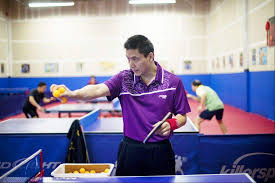 